ΚΕΝΤΡΟ ΠΡΟΛΗΨΗΣ ΚΑΤΑ ΤΩΝ                               Ρέθυμνο  21/09/20ΕΞΑΡΤΗΣΕΩΝ ΚΑΙ ΠΡΟΑΓΩΓΗΣ 		                Αρ. πρωτ. 165ΤΗΣ ΨΥΧΟΚΟΙΝΩΝΙΚΗΣ ΥΓΕΙΑΣ ΠΕΡΙΦΕΡΕΙΑΣ ΚΡΗΤΗΣ, ΠΕΡΙΦΕΡΕΙΑΚΗΣ ΕΝΟΤΗΤΑΣΡΕΘΥΜΝΟΥΔημοκρατίας 51, ΡέθυμνοΤηλ. 2831050100Fax 2831055899						   Προς Αντιδήμαρχο Κοινωνικής Πολιτικής και Παιδείας Δήμου Ρεθύμνου  κ. Άννα Ελευθεριάδου – ΓκίκαΚοιν.1.Τμήμα Παδείας Δ.Ρ2.Κέντρο Κοινότητας Δ.Ρ3. Κοινωνική Υπηρεσία Δ.ΡΘέμα: «Δράσεις για την οικογένεια».Σε συνέχεια της συνεργασίας μας, θα θέλαμε να σας ενημερώσουμε ότιτο Κέντρο Πρόληψης Π.Ε Ρεθύμνου διοργανώνει ομάδες εκπαίδευσης γονέων, με στόχο την ενίσχυση του  ρόλου  τους και την επεξεργασία θεμάτων, όπως επικοινωνία, ανάγκες παιδιών και γονέων, αρνητική συμπεριφορά, ενίσχυση αυτοεκτίμησης κ.α .Συγκεκριμένα πρόκειται να πραγματοποιηθούν οι ακόλουθες ομάδες: «Το ξεκίνημα μιας σχέσης»    Ομάδα 11 δίωρων εβδομαδιαίων συναντήσεων για γονείς με παιδιά  προσχολικής ηλικίας (0-5 ετών)«Μπαίνοντας στον κόσμο του σχολείου»     Ομάδα 12 δίωρων εβδομαδιαίων συναντήσεων για γονείς με παιδιά  σχολικής ηλικίας 
 (6-11 ετών)«Προχωρώντας  μαζί στο δρόμο της εφηβείας»
    Ομάδα 12 δίωρων εβδομαδιαίων συναντήσεων για  γονείς με έφηβους  (12- 18 ετών)«Μπαμπάδες έτοιμοι για δράση»    Ομάδα 12 δίωρων  εβδομαδιαίων συναντήσεων για μπαμπάδεςΟι  συναντήσεις  αναμένεται να ξεκινήσουν αρχές Οκτωβρίου και να ολοκληρωθούν στα μέσα Δεκεμβρίου στο χώρο του Κέντρου Πρόληψης.Με βάση τα νέα μέτρα προστασίας από τον Covid-19 ο αριθμός των συμμετεχόντων θα είναι περιορισμένος και προβλέπεται να τηρηθούν όλα τα υγειονομικά πρωτόκολλα. Οι γονείς μπορούν να δηλώνουν συμμετοχή έως και τις 25 Σεπτεμβρίου, στα τηλέφωνα 2831050100, 2831030830 και στο email info@prolipsis.gr .Η συμμετοχή στις ομάδες γονέων είναι δωρεάν.Σας αποστέλλουμε συνημμένες τις αφίσες των ομάδων που θα πραγματοποιηθούν, προσβλέποντας στη βοήθειά σας για την κοινοποίηση των παραπάνω στους Συλλόγους Γονέων και όπου άλλου κρίνετε χρήσιμο.Ευχαριστούμε εκ των προτέρων για τη συνεργασία σας.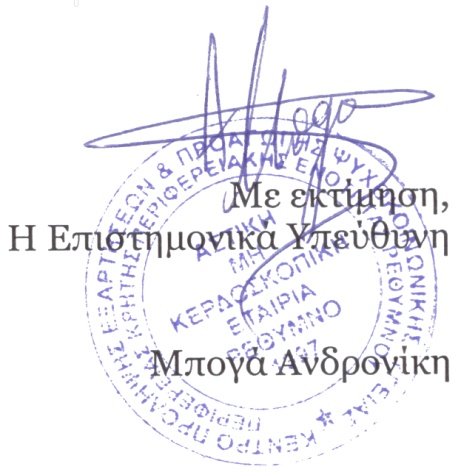 